CZECH TECHNICAL UNIVERSITY IN PRAGUE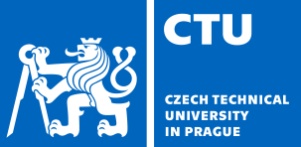 Faculty of Civil EngineeringThákurova 7, 166 29 Praha 6Doctoral Degree Student’s Application for a Lifelong Learning Course at the Faculty of Civil Engineering CTU in Prague“Part-time study of selected courses“This application is in compliance with the Memorandum of Cooperation in Instruction concluded between the Faculty of Civil Engineering CTU in Prague and 		Faculty of Mathematics and Physics Charles University		Faculty of Science Charles University		Faculty of Environmental Sciences Czech University of Life Sciences PragueAttachments:	Student Status Certificate from home Faculty	FCE Student’s OHS and FS Instruction Surname:Surname:Surname:First name:First name:First name:Degree:Current Address:Current Address:Current Address:Current Address:Current Address:Date of birth:Date of birth:Date of birth:Date of birth:Place of birth:Place of birth:Place of birth:PIN: Citizenship:Citizenship:(necessary for entering the record of study in the Study Database)(necessary for entering the record of study in the Study Database)(necessary for entering the record of study in the Study Database)(necessary for entering the record of study in the Study Database)(necessary for entering the record of study in the Study Database)(necessary for entering the record of study in the Study Database)(necessary for entering the record of study in the Study Database)(necessary for entering the record of study in the Study Database)(necessary for entering the record of study in the Study Database)(necessary for entering the record of study in the Study Database)(necessary for entering the record of study in the Study Database)(necessary for entering the record of study in the Study Database)(necessary for entering the record of study in the Study Database)(necessary for entering the record of study in the Study Database)(necessary for entering the record of study in the Study Database)(necessary for entering the record of study in the Study Database)Email:Email:Phone No.:Course code: Course name:Academic year:Academic year:      /      semester:  winter          summerType of study:Doctoral degreeDoctoral degreeDoctoral degreeDoctoral degreeCourse fee:There is no tuition fee. FES CULS students pay an administration fee of CZK 500,- before the start of the course to the bank account No.: 19-5504610227/0100, variable symbol: 85600, specific symbol: date of birth (in the form DDMMYYYY).  There is no tuition fee. FES CULS students pay an administration fee of CZK 500,- before the start of the course to the bank account No.: 19-5504610227/0100, variable symbol: 85600, specific symbol: date of birth (in the form DDMMYYYY).  There is no tuition fee. FES CULS students pay an administration fee of CZK 500,- before the start of the course to the bank account No.: 19-5504610227/0100, variable symbol: 85600, specific symbol: date of birth (in the form DDMMYYYY).  There is no tuition fee. FES CULS students pay an administration fee of CZK 500,- before the start of the course to the bank account No.: 19-5504610227/0100, variable symbol: 85600, specific symbol: date of birth (in the form DDMMYYYY).  Date: Student’s signatureVice-Dean’s for Science and Research signature